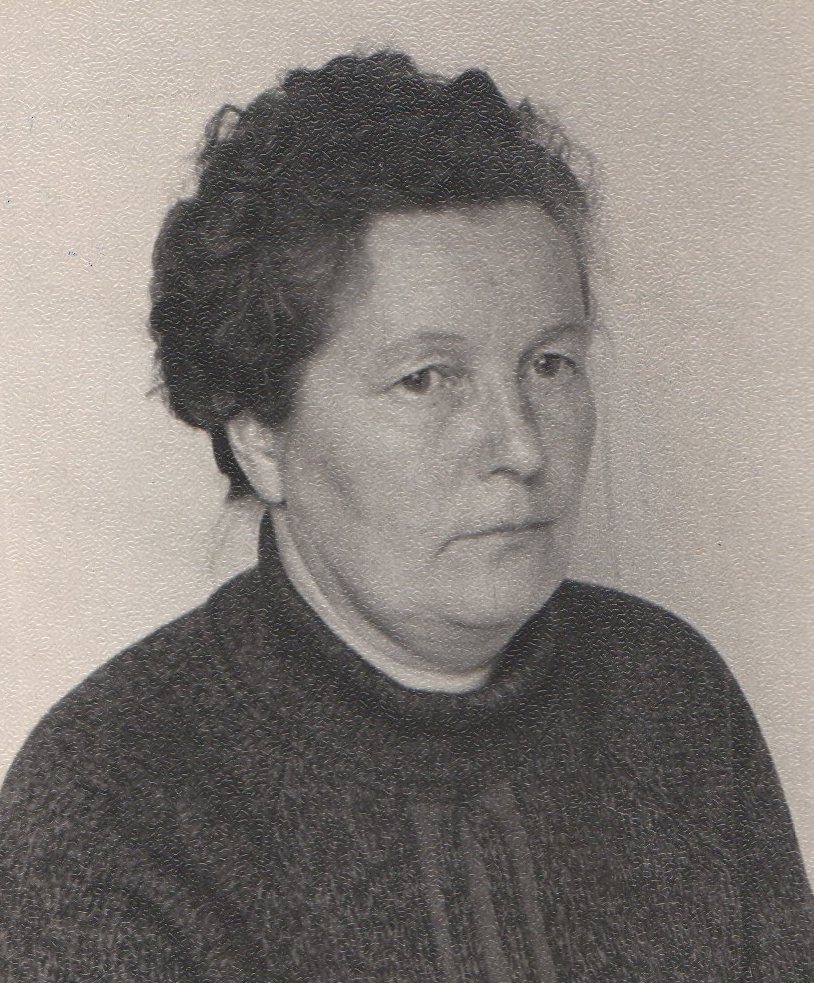 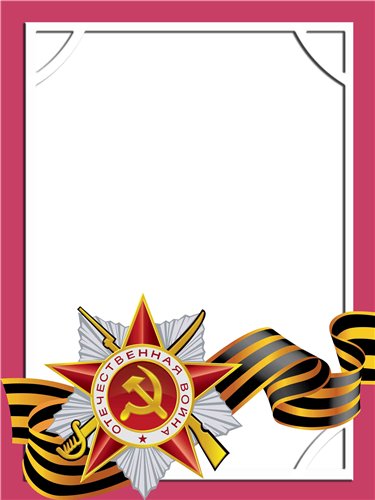                                            Петрова                                             Фаина                                         Васильевна                                                  Ветеран войны и труда.        Родилась  в 1921 г.Участвовала в войне с Японией с 9 августа 1945 г. по 3 сентября 1945 г. в составе Забайкальского фронта – старший врач полка.С Т А Р Ш И Й  Л Е Й Т Е Н А Н Т         Награждена медалями: «За Победу над Германией», «За Победу над Японией»  и другие четыре медали. 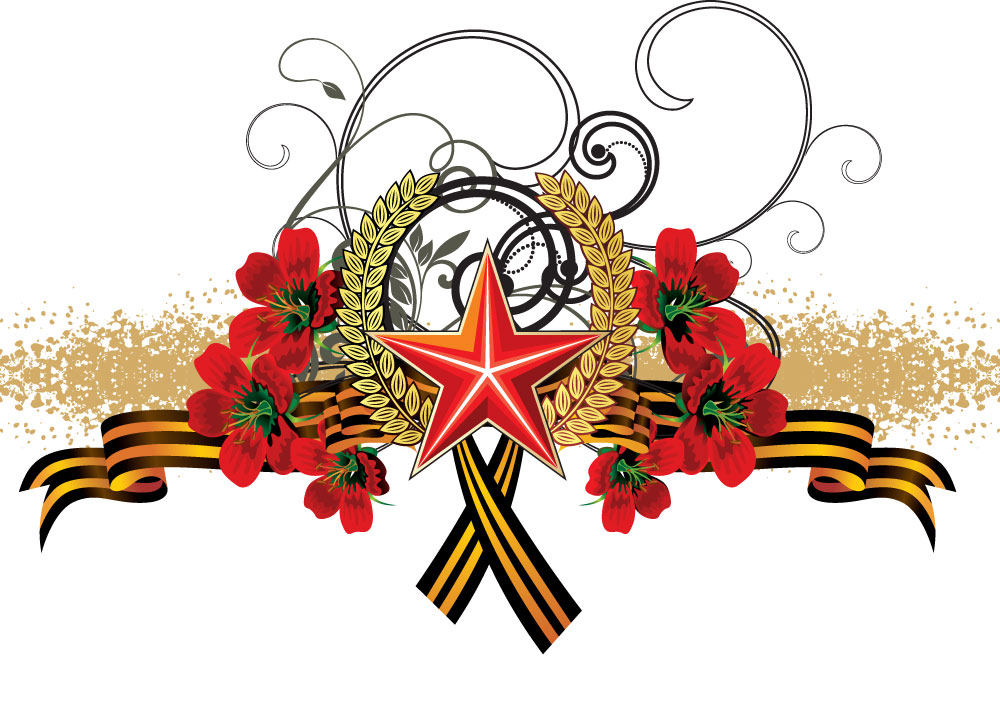 